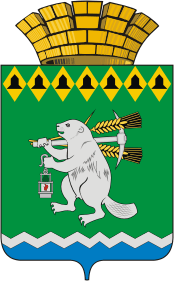 Дума Артемовского городского округаVI созыв12 заседание       РЕШЕНИЕот  16 февраля 2017 года					     №  96О направлении  депутатов  Думы Артемовского городского округадля включения в состав Комиссии по контролю за обеспечением чистоты и порядка и совершенствованию обращения с отходами производства и потребления на территории Артемовского городского округа 	Рассмотрев обращение главы Артемовского городского округа от 08.02.2017 о направлении трех депутатов  Думы Артемовского городского округа для включения в состав Комиссии по контролю за обеспечением чистоты и порядка и совершенствованию обращения с отходами производства и потребления на территории Артемовского городского округа, в соответствии со статьей 33 Регламента Думы Артемовского городского округа, утвержденного решением Думы Артемовского городского округа от 13.10.2016 № 11, Дума Артемовского городского округа РЕШИЛА:Направить в состав Комиссии по контролю за обеспечением чистоты и порядка и совершенствованию обращения с отходами производства и потребления на территории Артемовского городского округа депутатов Думы Артемовского городского округа:Арсенова Владимира Степановича;Трофимова Константина Михайловича;Шарафиева Агзама Мавлявовича.Настоящее решение опубликовать в газете «Артемовский рабочий» и разместить на официальном сайте Думы Артемовского городского округа в информационно-телекоммуникационной сети «Интернет».	 3. Контроль исполнения настоящего решения возложить на постоянную комиссию по вопросам местного самоуправления, нормотворчеству и регламенту (Шарафиев А.М.).Председатель ДумыАртемовского городского округа 		  	                                  К.М.Трофимов